Amicale des cuisiniers du Valais romandStatutsArticle 1Sous le nom Amicale des cuisiniers du Valais romand est constituée une association sans but lucratif et à durée non limitée régie par les articles suivants.Article 2L’ACVR, groupement autonome et indépendant de membres, réunit des:Chefs de cuisine (femmes ou hommes),Cuisinières ou cuisiniers,Apprenties cuisinières ou apprentis cuisiniers,Sympathisants : personnes ayant un rapport étroit avec la profession.Article 3Les buts de l’ACVR sont les suivants:Resserrer les liens amicaux et professionnels entre les collègues de la corporation,Réaliser des œuvres professionnelles utilesSoutenir et développer l’éthique de la profession.Article 4Les ressources de l’ACVR sont constituées par:Les cotisationsLes dons ou autres revenusArticle 5La cotisation annuelle est fixée à CHF 50.- . Les membres s’en acquittent avant l’assemblée générale du printemps.Les apprenti-es ne sont pas soumis-es à cotisation.Article 6La qualité de membre se perd par :Démission adressée par lettre au comité,Non – payement de deux cotisations annuelles,Radiation prononcée par le comité, et acceptée par l’assemblée générale, pour des raisons graves.Article 7Les organes de l’ACVR sont:L’assemblée généraleLe comité Les vérificateurs de comptes.Article 8L’assemblée générale se réunit une fois par année au printemps. Elle est convoquée 21 jours à l’avance. La convocation indique l’ordre du jour.Une assemblée extraordinaire peut être demandée en tout temps, par écrit, par le comité ou 1/3 des membres.Article 9L’assemblée générale a toutes les attributions ci-dessous:Election des membres du comité,Election des vérificateurs des comptesApprobation du rapport de gestion et des comptesDécision sur toute question portée à l’ordre du jour,Modifications des statuts,Fixation de la cotisation,Dissolution de l’ACVR.Article 10L’assemblée générale prend toutes les décisions à la majorité absolue des membres présents.Les élections se font à main levée, ou à bulletins secrets si la majorité de l’assemblée présente le demande.Article 11Le comité se compose de 5 membres: un président, un vice-président, un caissier, un secrétaire et un membre. Ils sont élus pour une période de 3 ans.Article 12L’ACVR est engagée par la signature du président et du caissier.Article 13Les membres du comité exercent leur fonction bénévolement. Les frais peuvent être remboursés après approbation par le comité.Article 14L’ACVR se réunit selon les activités, de préférence chez un membre.Article 15La dissolution de l’ACVR ne peut ne peut être décidée que par une assemblée générale réunissant le ¾ des membres.Article 16Les présents statuts ont été adoptés en assemblée générale le 21 avril 2010 à Pont-de-la-Morge par la majorité des membres présents. Ils remplacent les statuts constitués le 26 juin 1961 à Martigny.Le Président							Le SecrétaireCarlos Tacchini						Pierre-Alain Blanchet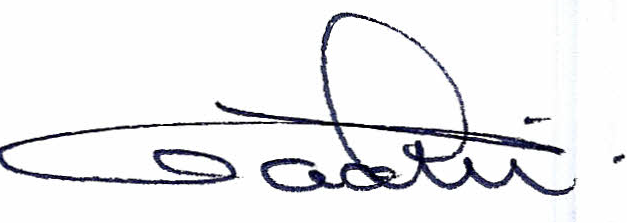 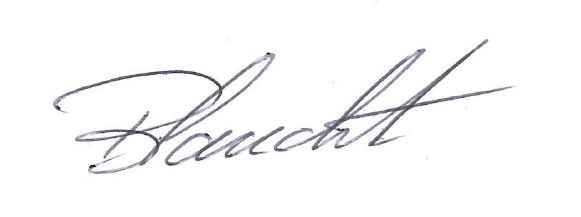 